Arena Race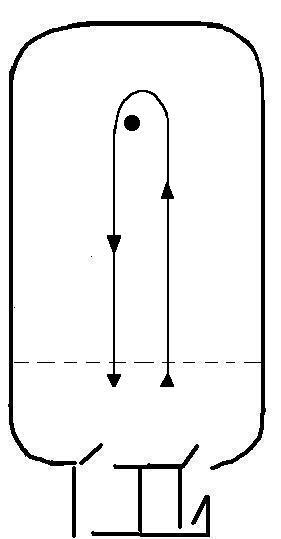 